POWER TO THE PEOPLEEdinburgh Council is planningto cut millions from its budget over the next 3 years.These cuts will affect all our public services.We sayNO CUTSto our:schools, nurseries, community centres,youth services, libraries, museumssocial and day care services.Join local groups and communities from across Edinburgh to save our services on budget day. 		Thursday 12th February 2015 8.30 am - 9.45 amCity Chambers, High Street.For transport to and from the Chambers call Royston/Wardieburn Community Centre on 552 5700.Stop the cuts.  Save our Services.  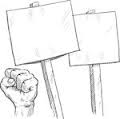 Defend public sector jobs.North Edinburgh is standing together and fighting back.